Maja ligikaudne lahendus Abrukale, Luksi kinnistule.https://timberelement.ee/kahekordne-elementmaja-timber159/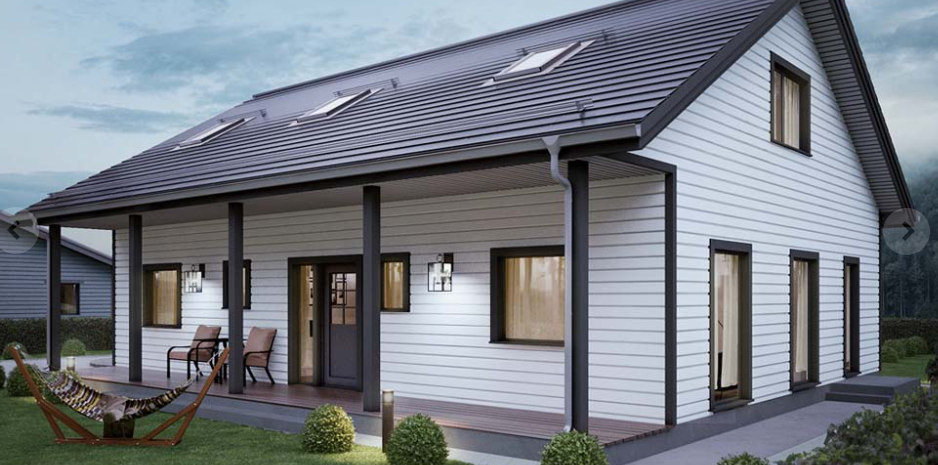 Korruse ligikaudne lahendus: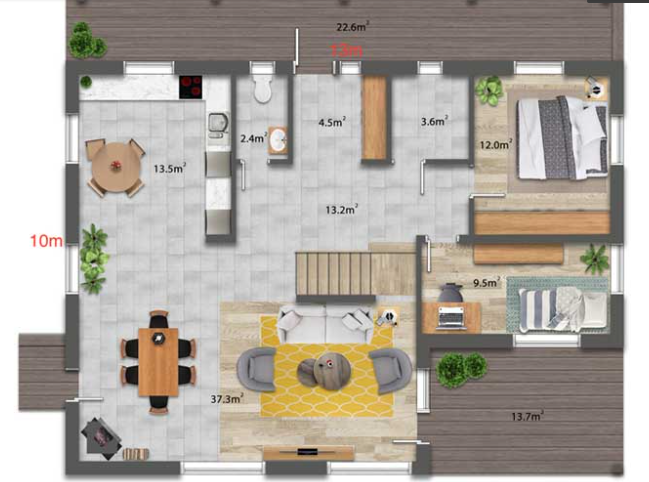 Korruse lahendus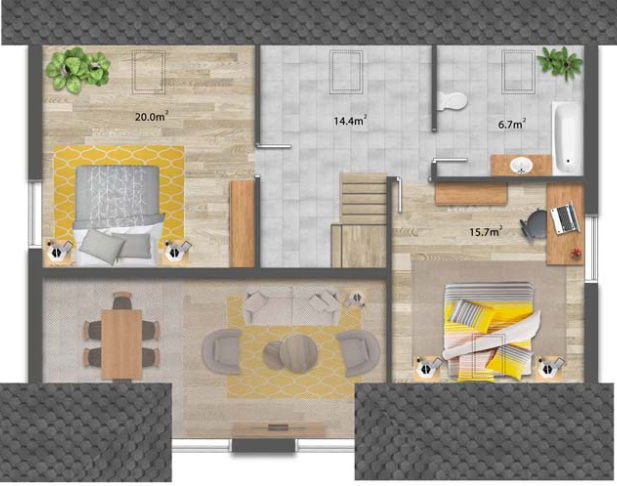 